Priloga 1KOMUNALNI ODPADKI, KI SE ZBIRAJO V PREMIČNI ZBIRALNICITabela 1: Nevarni komunalni odpadki iz 1. točke prvega odstavka 14. člena te uredbeTabela 2: Nenevarni odpadki iz 2. točke prvega odstavka 14. člena te uredbePriloga 2KOMUNALNI ODPADKI, KI SE ZBIRAJO V ZBIRNEM CENTRUTabela 1: Nevarni komunalni odpadki iz 1. točke prvega odstavka 18. člena te uredbeTabela 2: Nenevarni komunalni odpadki iz 2. točke prvega odstavka 18. člena te uredbePriloga 3ZAHTEVE ZA ZBIRNI CENTER1. 	Zbirni center mora biti umeščen na lokaciji, ki je komunalno opremljena, predvsem z javno kanalizacijo za odvajanje onesnažene padavinske odpadne vode, in je namenjena zbiranju ali obdelavi odpadkov, ali na lokaciji, kjer se že izvaja zbiranje ali obdelava odpadkov. 2. 	Zbirni center mora biti dostopen po obstoječi prometni infrastrukturi, primerni za prevoz odpadkov. 3. 	Zbirni center mora biti ograjen tako, da je onemogočen dostop živalim in nepooblaščenim osebam. 4. 	Na vhodu zbirnega centra mora biti vidno nameščena tabla z navedbo imena upravljavca centra in časa prevzemanja odpadkov. 5. 	Zbirni center mora biti opremljen za gašenje požara v skladu s predpisi, ki urejajo požarno varnost objektov. 6. 	Padavinsko odpadno vodo je treba odvajati v javno kanalizacijo najmanj čez oljni lovilec, pri čemer odvajanja padavinske odpadne vode čez oljni lovilec ni treba zagotoviti s pokritih objektov. 7. 	Tla vseh odprtih pokritih in nepokritih površin morajo biti v skladu s stanjem tehnike utrjena tako, da so za tekočine neprepustna. 8. 	Nameščena mora biti tehtnica za tehtanje odpadkov.9. 	Oprema za razkladanje, prekladanje in nakladanje odpadkov se namesti v zaprtih prostorih, pri čemer se lahko oprema za razkladanje, prekladanje in nakladanje odpadkov namesti tudi na odprtih pokritih površinah, če zaradi teh postopkov ni emisij snovi in vonjav, se ne raznašajo lahke frakcije odpadkov ter ni vplivov na okolje in človekovo zdravje zaradi hrupa, ptic, glodavcev in mrčesa.10. 	Skladišče za predhodno skladiščenje odpadkov se izvede tako, da so izpolnjene zahteve za skladiščenje, shranjevanje in označevanje odpadkov iz predpisa, ki ureja odpadke. 11. 	Zbirni center mora biti opremljen z zabojniki ali drugim razpoložljivim prostorom za predhodno skladiščenje prevzetih odpadkov. Zabojniki in prostor za predhodno skladiščenje prevzetih odpadkov morajo biti označeni tako, da uporabnik javne službe zbiranja nedvoumno ve, kateri odpadki spadajo v posamezni zabojnik ali prostor.11.1. 	Za zbiranje in predhodno skladiščenje OEEO mora biti zbirni center opremljen v skladu s predpisom, ki ureja ravnanje z odpadno električno in elektronsko opremo. 11.2. 	Za predhodno skladiščenje odpadnih oblačil, tekstila in kosovnih odpadkov, namenjenih za pripravo za ponovno uporabo, morajo biti v zbirnem centru zagotovljeni pokrite površine ali zaprt prostor.11.3. 	Za predhodno skladiščenje nevarnih komunalnih odpadkov mora biti v zbirnem centru zagotovljen pokrita in ograjena površina ali zaprt prostor.11.4. 	Za predhodno skladiščenje ločeno zbrane odpadne embalaže mora biti v zbirnem centru zagotovljen tako velik skladiščni prostor, da zadošča za vsaj 14 dnevno predhodno skladiščenje teh odpadkov.12. 	Prostornina zabojnikov in razpoložljivega prostora za predhodno skladiščenje odpadkov mora biti taka, da je zagotovljen njihov nemoten prevzem glede na število uporabnikov tega zbirnega centra. Zabojniki za odpadke morajo imeti pokrov in morajo biti vodotesni.Priloga 4SORTIRNA ANALIZANaključni odvzem in priprava določenega števila vzorcev mešanega komunalnega odpadkaObmočje vzorčenjaObmočje vzorčenja je geografsko zaokroženo območje v posamezni občini oziroma mestni občini, za katero izvajalec obvezne občinske gospodarske javne službe zbiranja komunalnih odpadkov zagotavlja zbiranje mešanih komunalnih odpadkov.  Mešani komunalni odpadek posameznega vzorca mora izvirati iz geografsko zaokroženega območja, kjer prebiva manj kot 2.500 prebivalcev. Mešani komunalni odpadek v vzorcih posameznega koledarskega leta ne sme izvirati z istih geografsko zaokroženih območij.   Število vzorcev (N)Število vzorcev, ki jih je letno treba letno odvzeti na posameznem območju vzorčenja, je odvisno od števila prebivalcev na tem območju. Na vsakih 5.000 prebivalcev je treba v posameznem koledarskem letu odvzeti najmanj en vzorec mešanega komunalnega odpadka, ki ga povzročitelji komunalnih odpadkov prepuščajo v zabojnikih s prostornino do največ 1.100 litrov.Ne glede na število prebivalcev posameznega območja vzorčenja je najmanjše letno število vzorcev 2 in največje 12.Čas vzorčenjaČas med odvzemom dveh vzorcev ne sme biti krajši od (240/N) dni, pri čemer je N število vzorcev iz točke 1.2. te priloge.Vzorčiti je treba najmanj enkrat med 1. novembrom in 1. marcem ter najmanj enkrat med 
1. majem in 1. septembrom.Količina mešanega komunalnega odpadka v vzorcuKoličina mešanega komunalnega odpadka v reprezentativnem vzorcu ne sme biti manjša od 300 kg.Analiza sestave mešanega komunalnega odpadka (sortiranje in tehtanje frakcij iz vzorca):Tehtanje vzorcaNa mestu izvajanja sortirne analize se vozilo za prevzem mešanega komunalnega odpadka stehta skupaj z zbirnim vzorcem. Zbirni vzorec odpadka se preloži na nepropustno utrjeno (asfaltno, betonsko ali podobno utrjeno) površino. Po izpraznitvi se vozilo znova stehta. Za podatek o masi vozila se lahko uporabijo tudi tehnične specifikacije vozila (homologacijski podatek), če se masa vozila skupaj z vzorcem ugotavlja brez voznika. Masa zbirnega vzorca je enaka razliki mase z vzorcem naloženega vozila in mase vozila. Točnost tehtanja mora biti najmanj ± 50 kg.Če je vozilo opremljeno s sodobnim sistemom mobilnega tehtanja nadgradenj, se dokumentirani podatki o količini odpadkov prenesejo iz sistema, pri čemer masi vozila in voznika nista pomembni. Odvzem reprezentativnega vzorcaVrečke z odpadki, ki so v zbirnem vzorcu, je treba odpreti in vsebino stresti na površino za sortiranje. Postopek se lahko opravi ročno ali s trgalcem vrečk. Zbirni vzorec odpadkov je treba s postopkom deljenja vzorca na čedalje manjše dele zmanjševati tako dolgo, dokler se ne pridobi reprezentativni vzorec. To se naredi tako, da se zbirni vzorec razgrne na ravno, utrjeno in za tekočine neprepustno površino. Odpadki se stresejo na kup in se oblikujejo v stožec, nato se ta stožec s tako imenovano metodo mešanja in deljenja vzorca s četrtinjenjem po sredini razdeli na štiri približno enake dele. Dve nasprotni četrtini se odstranita, preostali dve pa se združita in zmešata. Znova se naredi stožec. Postopek se ponavlja tako dolgo, dokler preostali četrtini ne ustrezata količini mešanega komunalnega odpadka v reprezentativnem vzorcu. 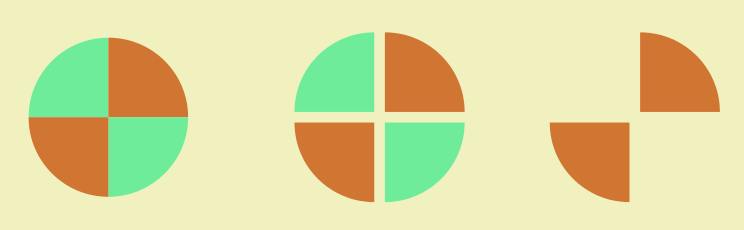 Slika 1: 	 Grafični prikaz metode mešanja in deljenja vzorca s četrtinjenjem Priprava na sortirno analizoZa vsako od 23 frakcij odpadkov, ki se izloči iz vzorca mešanega komunalnega odpadka, se pripravi ustrezna posoda, folija ali vreča. Vse posode, folije ali vreče se stehtajo in opremijo z napisi, iz katerih je nedvoumno razvidno, kateri frakciji so namenjene. Točnost tehtanja mora biti najmanj ± 1 kg, razen za odpadne baterije in akumulatorje, za katere mora biti točnost tehtanja ± 0,1 kg. Vzorec mešanega komunalnega odpadka je treba analizirati najpozneje v treh urah po tehtanju, da se preprečita sušenje ali vlaženje vzorca in njegova biološka razgradnja.Izvedba sortirne analizeS perforiranim sitom z okroglimi odprtinami premera 20 mm (bobnasto, horizontalno …) se odpadki presejejo na dva velikostna razreda: delci s premerom > 20 mm in presevek skozi sito (ostanek; delci s premerom ≤ 20 mm). Če izvajalec sortirne analize nima perforiranega sita, je možna tudi uporaba sita iz pletene žične mreže z odprtino (oknom) primerljive velikosti. Mešanica odpadkov, omejena s spodnjo nazivno velikostjo, se razgrne v debelino plasti, ki omogoča nadaljnje ročno sortiranje. Iz reprezentativnega vzorca odpadkov se nato z ročnim sortiranjem izločijo posamezne glavne frakcije in pod-frakcije mešanih komunalnih odpadkov (slika 2 in preglednica 1).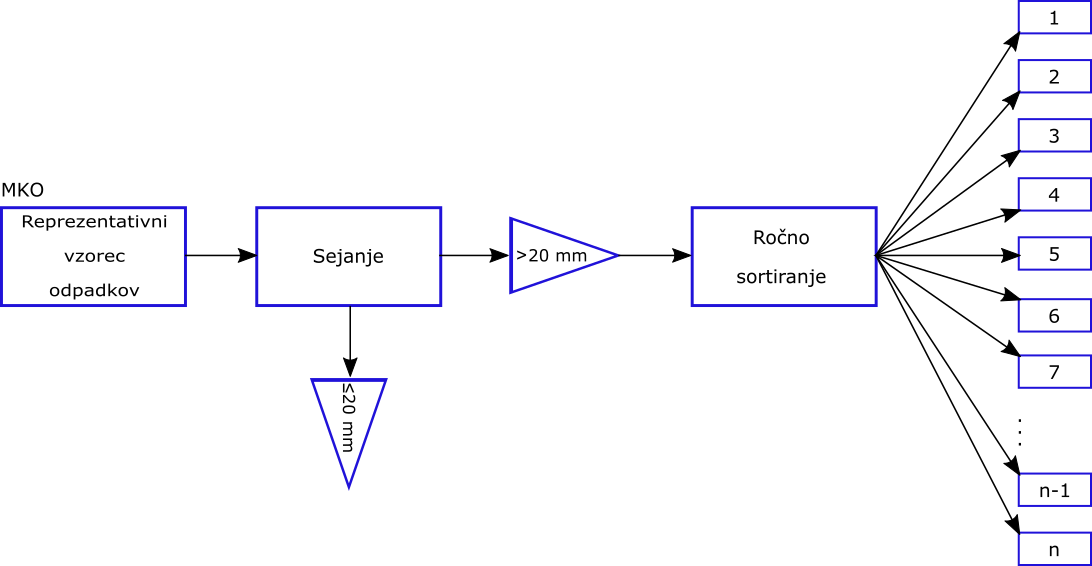 Slika 2: Mešani komunalni odpadki in potek sortirne analize Izločene frakcije iz mešanega komunalnega odpadka se zberejo v vnaprej pripravljenih posodah, na foliji ali v vrečah in se stehtajo skupaj s posodami, folijami ali vrečami. Masa posamezne frakcije se izračuna kot razlika med maso z odpadki polne in prazne posode, folije ali vreče. Natančnost tehtanja mora biti ± 1 kg, razen za odpadne baterije in akumulatorje, za katere mora biti točnost tehtanja ± 0,1 kg.Preglednica 1: Opis izločenih frakcij iz reprezentativnega vzorca mešanih komunalnih odpadkovOcena najbolj verjetne sestave mešanih komunalnih odpadkovSestava posameznega vzorca mešanih komunalnih odpadkov se navaja z maso posamezne frakcije mešanega komunalnega odpadka iz preglednice 1 te priloge, vključno z maso ostanka po prebiranju (presevek skozi sito) odpadkov v mešanih komunalnih odpadkih in maso celotnega vzorca mešanih komunalnih odpadkov. Izračun najbolj verjetne sestave mešanih komunalnih odpadkov se opravi ob upoštevanju izmerjenih mas posamezne frakcije v mešanem komunalnem odpadku in mase ostanka po prebiranju odpadkov v mešanih komunalnih odpadkih, in sicer na podlagi naslednjega izračuna:,pri čemer je:Di	delež i-te frakcije v mešanem komunalnem odpadku (od 1 do 23),i	zaporedna številka frakcije v mešanem komunalnem odpadku,j	zaporedna številka vzorčenja (od 1 do n),mi, j	masa i-te frakcije v j-tem vzorcu,mj, vzorec	masa j-tega vzorca,Mj	celotna masa prevzetih mešanih komunalnih odpadkov na območju vzorčenja med (j – 1)-tim in (j)-tim vzorčenjem mešanih komunalnih odpadkov.Priloga 5OBRAZEC POROČILA O IZVEDENI SORTIRNI ANALIZI MEŠANIH KOMUNALNIH ODPADKOVPodatki o izvajalcu javne službe, vrsti odpadka, viru nastajanja odpadkov Opis odpadkaDopolnilo k opisu odpadkov, nekateri primeriOpis odpadkaDopolnilo k opisu odpadkov, nekateri primeri15 01 10*Embalaža, ki vsebuje ostanke nevarnih snovi ali je onesnažena z nevarnimi snovmi.15 01 10*Embalaža, ki vsebuje ostanke nevarnih snovi ali je onesnažena z nevarnimi snovmi.15 01 11*Kovinska embalaža, ki vsebuje nevaren trden porozen oklop (npr. iz azbesta), vključno s praznimi tlačnimi posodami.15 01 11*Kovinska embalaža, ki vsebuje nevaren trden porozen oklop (npr. iz azbesta), vključno s praznimi tlačnimi posodami.20 01 13*TopilaSem spada tudi bencin.20 01 13*TopilaSem spada tudi bencin.20 01 13*TopilaSem spada tudi bencin.20 01 13*TopilaSem spada tudi bencin.20 01 14*Kisline20 01 14*Kisline20 01 14*Kisline20 01 14*Kisline20 01 15*Alkalije20 01 15*Alkalije20 01 15*Alkalije20 01 15*Alkalije20 01 17*Fotokemikalije20 01 17*Fotokemikalije20 01 17*Fotokemikalije20 01 17*Fotokemikalije20 01 19*PesticidiSem spadajo tudi odpadna fitofarmacevtska sredstva, ki vsebujejo nevarne snovi.20 01 19*PesticidiSem spadajo tudi odpadna fitofarmacevtska sredstva, ki vsebujejo nevarne snovi.20 01 19*PesticidiSem spadajo tudi odpadna fitofarmacevtska sredstva, ki vsebujejo nevarne snovi.20 01 19*PesticidiSem spadajo tudi odpadna fitofarmacevtska sredstva, ki vsebujejo nevarne snovi.20 01 19*PesticidiSem spadajo tudi odpadna fitofarmacevtska sredstva, ki vsebujejo nevarne snovi.20 01 19*PesticidiSem spadajo tudi odpadna fitofarmacevtska sredstva, ki vsebujejo nevarne snovi.20 01 19*PesticidiSem spadajo tudi odpadna fitofarmacevtska sredstva, ki vsebujejo nevarne snovi.20 01 26*Olja in maščobe, ki niso navedeni pod 20 01 25.Sem spadajo tudi odpadna olja iz predpisa, ki ureja odpadna olja.20 01 26*Olja in maščobe, ki niso navedeni pod 20 01 25.Sem spadajo tudi odpadna olja iz predpisa, ki ureja odpadna olja.20 01 26*Olja in maščobe, ki niso navedeni pod 20 01 25.Sem spadajo tudi odpadna olja iz predpisa, ki ureja odpadna olja.20 01 26*Olja in maščobe, ki niso navedeni pod 20 01 25.Sem spadajo tudi odpadna olja iz predpisa, ki ureja odpadna olja.20 01 26*Olja in maščobe, ki niso navedeni pod 20 01 25.Sem spadajo tudi odpadna olja iz predpisa, ki ureja odpadna olja.20 01 27*Barve, tiskarske barve, lepila in smole, ki vsebujejo nevarne snovi.Sem spadajo tudi kartuše iz tiskalnikov.20 01 27*Barve, tiskarske barve, lepila in smole, ki vsebujejo nevarne snovi.Sem spadajo tudi kartuše iz tiskalnikov.20 01 27*Barve, tiskarske barve, lepila in smole, ki vsebujejo nevarne snovi.Sem spadajo tudi kartuše iz tiskalnikov.20 01 27*Barve, tiskarske barve, lepila in smole, ki vsebujejo nevarne snovi.Sem spadajo tudi kartuše iz tiskalnikov.20 01 27*Barve, tiskarske barve, lepila in smole, ki vsebujejo nevarne snovi.Sem spadajo tudi kartuše iz tiskalnikov.20 01 27*Barve, tiskarske barve, lepila in smole, ki vsebujejo nevarne snovi.Sem spadajo tudi kartuše iz tiskalnikov.20 01 29*Čistila (detergenti), ki vsebujejo nevarne snovi.20 01 29*Čistila (detergenti), ki vsebujejo nevarne snovi.20 01 29*Čistila (detergenti), ki vsebujejo nevarne snovi.20 01 29*Čistila (detergenti), ki vsebujejo nevarne snovi.20 01 31*Citotoksična in citostatična zdravila20 01 31*Citotoksična in citostatična zdravila20 01 33*Baterije in akumulatorji, ki so navedeni pod 16 06 01, 16 06 02 ali 16 06 03 ter nesortirane baterije in akumulatorji, ki vsebujejo te baterije in akumulatorje.Sem spadajo:–    prenosne svinčeve in nikelj-kadmijeve baterije ter baterije, ki vsebujejo živo srebro,–    svinčevi avtomobilski akumulatorji.Opis odpadkaDopolnilo k opisu odpadkov, nekateri primeri20 01 25Jedilno olje in maščobe.20 01 28Barve, tiskarske barve, lepila in smole, ki ne vsebujejo nevarnih snovi.20 01 30Čistila, ki ne vsebujejo nevarnih snovi.20 01 32Zdravila20 01 34Baterije in akumulatorjiSem spadajo:–    prenosne alkalne baterije (razen baterij, ki vsebujejo živo srebro), –    druge prenosne baterije, ki ne vsebujejo nevarnih snovi.Številka odpadkaOpis odpadkaDopolnilo k opisu odpadkov, nekateri primeri15 01 10*Embalaža, ki vsebuje ostanke nevarnih snovi ali je onesnažena z nevarnimi snovmi.15 01 11*Kovinska embalaža, ki vsebuje nevaren trden porozen oklop (npr. iz azbesta), vključno s praznimi tlačnimi posodami.20 01 13*TopilaSem spada tudi bencin.20 01 14*Kisline20 01 15*Alkalije20 01 17*Fotokemikalije20 01 19*PesticidiSem spadajo tudi odpadna fitofarmacevtska sredstva, ki vsebujejo nevarne snovi.20 01 26*Olja in maščobe, ki niso navedeni pod 20 01 25.Sem spadajo tudi odpadna olja iz predpisa, ki ureja odpadna olja.20 01 27*Barve, tiskarske barve, lepila in smole, ki vsebujejo nevarne snovi.Sem spadajo tudi kartuše iz tiskalnikov.20 01 29*Čistila (detergenti), ki vsebujejo nevarne snovi.20 01 31*Citotoksična in citostatična zdravila.20 01 33*Baterije in akumulatorji, ki so navedeni pod 16 06 01, 16 06 02 ali 16 06 03 ter nesortirane baterije in akumulatorji, ki vsebujejo te baterije in akumulatorje.Sem spadajo:prenosne svinčeve in nikelj-kadmijeve baterije ter baterije, ki vsebujejo živo srebro,svinčevi avtomobilski akumulatorji.20 01 37*Les, ki vsebuje nevarne snovi.Sem spadajo tudi leseni deli kosovnih odpadkov (po razstavljanju).Številka odpadkaOpis odpadkaDopolnilo k opisu odpadkov, nekateri primeri15 01 01Papirna in kartonska embalaža15 01 02Plastična embalažaSem spada tudi biorazgradljiva plastična embalaža.15 01 03Lesena embalaža15 01 04Kovinska embalaža15 01 05Sestavljena (kompozitna) embalaža15 01 06Mešana embalažaPlastična kovinska in sestavljena embalaža.Sem spada tudi embalaža odpadnih nagrobnih sveč.15 01 07Steklena embalaža15 01 09Embalaža iz tekstila20 01 01Papir in kartonSem spadajo tudi deli kosovnih odpadkov, ki so pretežno iz papirja in kartona (po razstavljanju).20 01 02Steklo20 01 10Oblačila20 01 11TekstilSem spadajo tudi oblazinjeni deli kosovnih odpadkov (po razstavljanju).20 01 25Jedilno olje in maščobe20 01 28Barve, tiskarske barve, lepila in smole, ki niso navedeni pod 20 01 27.20 01 30Čistila, ki niso navedena pod 20 01 29.20 01 32Zdravila, ki niso navedena pod 20 01 31.20 01 34Baterije in akumulatorji, ki niso navedeni pod 20 01 33.Sem spadajo:prenosne alkalne baterije (razen baterij, ki vsebujejo živo srebro), druge prenosne baterije, ki ne vsebujejo nevarnih snovi.20 01 38Les, ki ni naveden pod 20 01 37.Sem spadajo tudi leseni deli kosovnih odpadkov (po razstavljanju).20 01 39PlastikaSem spada:gospodinjska plastika,plastične igrače, ki niso OEEO, nosilci podatkov (npr. AV kasete, CD, DVD, diskete), deli kosovnih odpadkov, ki so pretežno iz plastike (po razstavljanju).20 01 40KovineSem spadajo:železne kovine, barvne kovine, zlitine, odpadki, ki so pretežno iz kovin, deli kosovnih odpadkov, ki so pretežno iz kovin (po razstavljanju),injekcijske igle iz osebne uporabe. Sem ne spada OEEO.20 01 41Odpadki iz čiščenja dimnikov20 02 01Biorazgradljivi odpadkiSem spadajo:zeleni vrtni odpad,zeleni odpad iz parkov,zeleni odpad s pokopališč.20 02 02Zemlja in kamenjeSem spadata zemlja in kamenje z vrtov, parkov in pokopališč.20 02 03Drugi odpadki, ki niso biorazgradljivi.Sem spadajo drugi odpadki, ki niso biorazgradljivi, z vrtov, parkov in pokopališč.Zap. št.FrakcijaPodfrakcijaŠtevilka odpadka1Papir in karton ter lepenka Papir in karton ter lepenka (brez papirnatih serviet, brisač in robčkov)20 01 011Papir in karton ter lepenka Papirna in kartonska embalaža ter embalaža iz lepenke15 01 011Papir in karton ter lepenka Sestavljena (kompozitna) embalaža, pri kateri je prevladujoč material papir (npr. tetrapak).15 01 052Zelena biomasa in naravni les 
(odpadki z vrtov in iz parkov)Veje20 02 012Zelena biomasa in naravni les 
(odpadki z vrtov in iz parkov)Preostala zelena biomasa (listje, trava …)20 02 013Biorazgradljivi kuhinjski odpadki in 
odpadki iz restavracijOrganski kuhinjski odpadki iz gospodinjstva (in papirnate serviete, brisače in robčki)20 01 083Biorazgradljivi kuhinjski odpadki in 
odpadki iz restavracijOdpadki z živilskih trgov (s tržnic)20 03 024PlastikaPlastika (brez OEEO)20 01 394PlastikaPlastična embalaža15 01 024PlastikaSestavljena (kompozitna) embalaža, pri kateri je prevladujoč material plastika.15 01 055StekloSteklo20 01 025StekloSteklena embalaža15 01 076KovineKovine (brez OEEO in baterij)20 01 406KovineKovinska embalaža15 01 046KovineSestavljena (kompozitna) embalaža, pri kateri je prevladujoč material kovina.15 01 057Odpadki iz lesaOdpadki iz lesa (brez vej)20 01 37*, 20 01 387Odpadki iz lesaLesena embalaža15 01 038Oblačila, tekstilOblačila, tekstilije, obutev20 01 10, 20 01 118Oblačila, tekstilEmbalaža iz tekstila15 01 099Zavržena električna in elektronska oprema ter baterije in akumulatorjiZavržena električna in elektronska oprema20 01 21*, 20 01 23*, 20 01 35*, 20 01 369Zavržena električna in elektronska oprema ter baterije in akumulatorjiBaterije in akumulatorji20 01 33*, 20 01 3410Drugi odpadkiOdpadki, ki niso navedeni v skupinah od 1 do 9, npr. plenice, keramika, odpadni gradbeni materiali, iztrebki malih živali in podobno.20 03 0111Ostanek po prebiranju*Presevek skozi sito (zrna velikosti ≤ 20 mm)20 03 011. Izvajalec javne   službe zbiranja:Naslov:Pošta:Matična št.:2. Število prebivalcev v občini: Potrebno število vzorcev za občino: 3. Številka odpadka:3. Številka odpadka:200301Naziv odpadka:Mešani komunalni odpadkiMešani komunalni odpadkiMešani komunalni odpadkiMešani komunalni odpadkiMešani komunalni odpadkiMešani komunalni odpadkiMešani komunalni odpadkiMešani komunalni odpadkiMešani komunalni odpadkiOpis odpadka:4. Datum izvedbe sortirne analize: 5. Območje vzorčenja:5. Območje vzorčenja:Občina:Opis kraja nastajanja odpadka: